 AG  DU   VCVTT   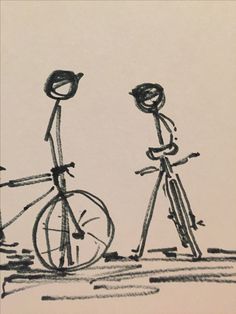                LE 27 JANVIER 2024              18 H      MAISON DES ASSOCIATIONS TAIN l’HERMITAGE